Litéri Óvodai Nevelés és Bölcsődei Ellátás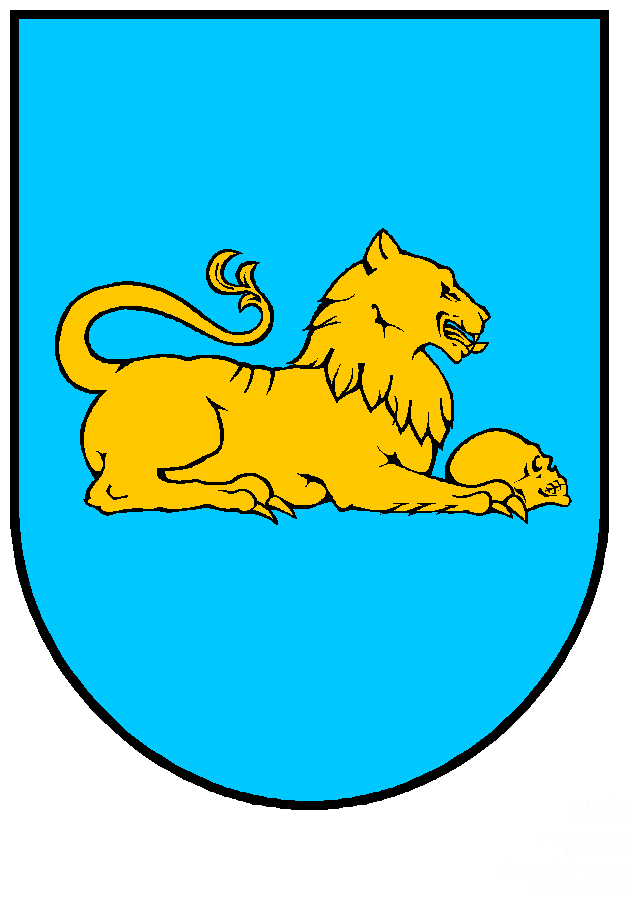 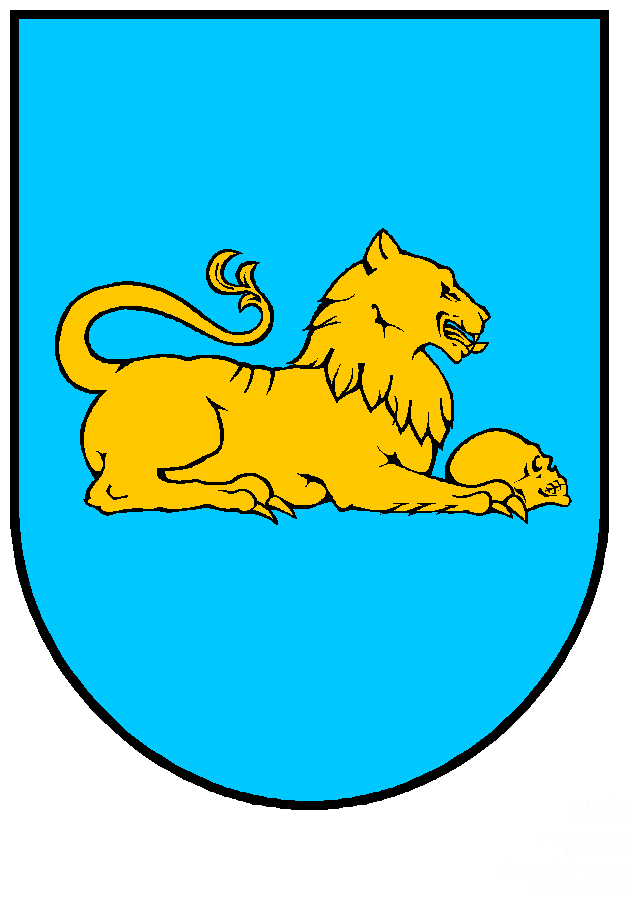 TársulásMeghívóA Litéri Óvodai Nevelés és Bölcsődei Ellátás Társulásának Tanácsa
2022. május 26-án (csütörtök) 16:00 órakor nyilvános tanácsülést tart, melyre tisztelettel meghívom.Ülés helye: Litér, Községháza Tanácsterme8196 Litér, Álmos u. 37.Napirendi javaslat:1.) 2021. évi zárszámadásCsivitelő Óvoda és BölcsődeLitéri Óvodai Nevelés és Bölcsődei Ellátás TársulásaÖsszevont TársulásElőadó: Varga Mihály elnök2.) A 2021. évi vezetői belső ellenőrzési jelentésElőadó: Bencze Éva jegyző3.) 2022. évi költségvetés I. módosításaCsivitelő Óvoda és BölcsődeÖsszevont TársulásElőadó: Varga Mihály elnök4.) Csivitelő Óvoda és Bölcsőde Alapító Okirat módosítás (főzőkonyha telephely bejelentése)Előadó: Bencze Éva jegyző5.) Csivitelő Óvoda és Bölcsőde Szervezeti és Működési SzabályzataElőadó: Varga Mihály elnök6.) Csivitelő Óvoda és Bölcsőde HázirendjeElőadó: Varga Mihály elnök7.) Csivitelő Óvoda és Bölcsőde Panaszkezelési SzabályzataElőadó: Varga Mihály elnök8.) Csivitelő Óvoda és Bölcsőde Pedagógiai programjaElőadó: Varga Mihály elnök9.) Csivitelő Óvoda és Bölcsőde intézményi- és vezetői beszámolójaElőadó: Vendelyné Keszei MáriaLitér, 2022. május 20.	Varga Mihály sk.	Társulási Tanács Elnöke